                    Igénylőlap étkezési díj kedvezményes igénybevételére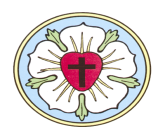                                             2018/2019-es tanévreEvangélikus Középiskolai Kollégium    1074 Budapest, Rózsák tere 1.     OM  039165 Tanuló neve: …..................................................                                          évfolyama:   ………………..OM száma:                                                             Születési ideje:   …………………………………….Tanuló lakcíme:  Szülő (gondviselő) neve:…………………………………...szülő telefonszáma:  ……………………….. Személyi igazolványának. száma: ………………………szülő e-mail cím…………@...........................................Kérjük, hogy a négyzetbe tett X-szel jelölje meg választását!   Étkezési díjkedvezmény igénybevételére nem vagyok jogosult.Alulírott – a fent nevezett tanuló nevében – a 1997. évi XXXI. törvény a gyermekek védelméről és a gyámügyi igazgatásról 19. § (1), és a 148. § (5) és (8) bekezdése, alapján biztosított étkezési díjkedvezmény igénybevételére vonatkozó igényt nyújtok be, mert a hivatkozott jogszabályban meghatározott feltételek közül az alábbi teljesül:A tanuló: (kérjük, a megfelelő részt a négyzetbe tett x-szel jelölje be)rendszeres gyermekvédelmi kedvezményben részesül és 5-8 évfolyamon tanul – a  kedvezmény mértéke az intézményi térítési díj 100 %-a,rendszeres gyermekvédelmi kedvezményben részesül és 9-12 évfolyamon tanul – a  kedvezmény  mértéke az intézményi térítési díj 50%-a,Három vagy több gyermekes családban él – a kedvezmény mértéke az intézményi térítési díj 50 %-a,tartósan beteg vagy fogyatékos – a kedvezmény mértéke az intézményi térítési díj 50 %-a.Büntetőjogi felelősségem tudatában kijelentem, hogy a közölt adatok a valóságnak megfelelnek, azok változásáról a változást követő 15 napon belül értesítem az intézményt.Az igénylőlapot 2018 év augusztus 31-ig, a beköltözéskor kell leadni!Az igényt legkésőbb 2018. szeptember 30-ig igazolni kell, 2018. augusztusi vagy szeptemberi keltezésű magyar államkincstár által kiadott igazolással (folyósított családi pótlékról), felsőoktatási intézmény által kiállított iskolalátogatási igazolással, vagy érvényes tárgyévre vonatkozó rendszeres gyermekvédelmi határozattal, vagy megfelelő orvosi szakértői véleménnyel. Lejárt határozat vagy szakvélemény esetén a kollégium nem tudja a kedvezményt biztosítani, ezért kérjük, annak megújításáról időben gondoskodjanak!Dátum: Budapest, 20     . ______________ hó ____ nap                            						___________________________								szülő (gondviselő) vagy nagykorú tanuló aláírása